ФЕДЕРАЛЬНОЕ ГОСУДАРСТВЕННОЕ БЮДЖЕТНОЕ ОБРАЗОВАТЕЛЬНОЕ УЧРЕЖДЕНИЕ ВЫСШЕГО ОБРАЗОВАНИЯ «ДАГЕСТАНСКИЙ ГОСУДАРСТВЕННЫЙ МЕДИЦИНСКИЙ УНИВЕРСИТЕТ» МИНИСТЕРСТВА ЗДРАВООХРАНЕНИЯ РОССИЙСКОЙ ФЕДЕРАЦИИ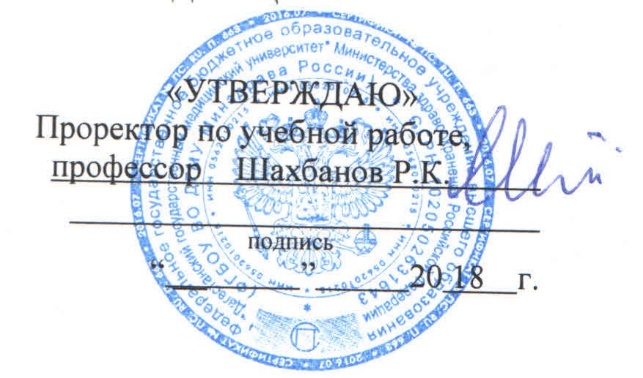 АННОТАЦИЯ РАБОЧЕЙ ПРОГРАММЫ по дисциплине «Экономика»Индекс дисциплины Б1.Б.3Специальность (направление) 31.05.02 ПедиатрияУровень высшего образования - специалитет Квалификация выпускника: врач-педиатрФакультет: педиатрическийКафедра Философии и историиФорма обучения: очнаяКурс 1Семестр IВсего трудоёмкость - 2 з.е. / 72 часовЛекции: 16 часовПрактические занятия: 32 часаСамостоятельная работа обучающегося: 24часа.Форма контроля: зачет в 1-ом семестреМАХАЧКАЛА, 20181.    ЦЕЛЬ И ЗАДАЧИ ОСВОЕНИЯ ДИСЦИПЛИНЫ (МОДУЛЯ)Целями освоения дисциплины «Экономика» являются: вооружение студентов точным знанием категориально - понятийного аппарата дисциплины «Экономика», способностью разобраться в теоретических позициях различных экономических школ, умением анализировать с общеэкономических позиций сложности развития современной экономической системы, а также дать оценку перспективам развития хозяйственной системы в условиях глобализации. При изучении данной дисциплины необходимо формировать у будущего врача определенный уровень теоретических знаний и основ экономической науки, позволяющих адекватно оценивать и эффективно реализовывать возникающие экономические отношения при осуществлении профессиональной медицинской деятельности. Задачи:- выяснение законов экономического развития, т.е. тех основ, которые изучаются как традиционной политической экономикой, так и современным экономиксом;- анализ механизма функционирования экономических систем, в особенности изучение методов деятельности народного хозяйства в целом и отдельной фирмы, предприятия;- разработка принципов экономической политики.ПЕРЕЧЕНЬ ПЛАНИРУЕМЫХ РЕЗУЛЬТАТОВ ОБУЧЕНИЯ3.МЕСТО УЧЕБНОЙ ДИСЦИПЛИНЫ (МОДУЛЯ) В СТРУКТУРЕ ОБРАЗОВАТЕЛЬНОЙ   ПРОГРАММЫ Учебная дисциплина «Экономика» относится к базовой части Б1.Б.3 учебного плана  по специальности  31.05.02 ПедиатрияМатериал дисциплины опирается на ранее приобретенные студентами знания по истории и праву.Разделы дисциплины «Экономика»Междисциплинарные связи с обеспечиваемыми (последующими) дисциплинами4.ТРУДОЕМКОСТЬ УЧЕБНОЙ ДИСЦИПЛИНЫ (МОДУЛЯ) И ВИДЫ КОНТАКТНОЙ РАБОТЫ5.СТРУКТУРА И СОДЕРЖАНИЕ УЧЕБНОЙ ДИСЦИПЛИНЫ (МОДУЛЯ)Разделы дисциплины (модуля), виды учебной деятельности и формы текущего контроляВИДЫ КОНТРОЛЯ: зачет в 1-ом семестреЗав. кафедрой _____________________ (Т.Э. Кафаров)№Наименование категории компетенции121Обще-культур-ные компетенцииОК-1: способность к абстрактному мышлению, анализу, синтезу.1Обще-культур-ные компетенцииЗнать:  основные понятия, категории и  модели экономической  теории, направления развития экономической науки; законы и закономерности экономического развития общества; способы решения базовых экономических проблем в рамках экономических систем различных типов1Обще-культур-ные компетенцииУметь:  применять понятийно - категориальный аппарат, основные законы экономической науки в профессиональной деятельности; ориентироваться в мировом экономическом процессе, анализировать экономические процессы и явления, происходящие в обществе1Обще-культур-ные компетенцииВладеть:  навыками сбора, обобщения и анализа экономической информации. целостного подхода к анализу экономических проблем общества; экономическими методами анализа поведения потребителей, производителей, собственников ресурсов и государства2Общепрофессиональные компетенцииОПК-3: способность использовать основы экономических и правовых знаний в профессиональной деятельности2Общепрофессиональные компетенцииЗнать: знать основные экономические категории, законы и методы экономической науки; основные экономические проблемы рыночной модели экономики; макроэкономические показатели хозяйственной деятельности национальной экономики; рыночный механизм хозяйствования; основы менеджмента и маркетинга2Общепрофессиональные компетенцииУметь: определять причинно- следственные связи, характеризующие деятельность хозяйствующих субъектов2Общепрофессиональные компетенцииВладеть:  специальной терминологией и лексикой данной дисциплины; - методикой формирования банка данных для анализа эффективности хозяйственной деятельности организаций; аргументацией для решения проблемных экономических вопросов практики хозяйственной деятельности медицинской организации№Наименование разделов1Общие основы экономической теории2Рынок и государство3Основы микроэкономического анализа 4Макроэкономика и экономическая политика государства5Мировая экономика. Экономическое развитие России№ п\пНаименование обеспечиваемых (последующих) дисциплин123451экономика здравоохранения+++Виды работыВиды работыВсего часовКол-во часов в семестреКол-во часов в семестреВиды работыВиды работыВсего часовI211234Контактная работа (всего), в том числе:Контактная работа (всего), в том числе:Аудиторная работаАудиторная работа4848Лекции (Л)Лекции (Л)1616Практические занятия (ПЗ),Практические занятия (ПЗ),3232Семинары (С)Семинары (С)Лабораторные работы (ЛР)Лабораторные работы (ЛР)Внеаудиторная работаВнеаудиторная работаСамостоятельная работа обучающегося (СРО)Самостоятельная работа обучающегося (СРО)2424Вид промежуточной аттестацииЗАЧЕТИТОГО: Общая трудоемкостьчас.                   7272ИТОГО: Общая трудоемкость З.е.                    22№№семестраНаименование раздела дисциплины (модуля)Виды деятельности(в часах)Виды деятельности(в часах)Виды деятельности(в часах)Виды деятельности(в часах)Виды деятельности(в часах)Оценочные средства для текущего контроляуспеваемости№№семестраНаименование раздела дисциплины (модуля)ЛЛРПЗСРОвсегоОценочные средства для текущего контроляуспеваемости123456789       Модуль 1Защита модуля:   коллоквиум1          2Общие основы экономической теории     46414Устный опрос, собеседование. Тестовый контроль2Рынок и государство26513Устный опрос, собеседование. Тестовый контрольМодуль 2Защита модуля:   коллоквиум3Основы микроэкономического анализа 44412Устный опрос, собеседование. Тестовый контроль4Макроэкономика и экономическая политика государства412925Устный опрос, собеседование. Тестовый контроль5Мировая  экономика. Экономическое развитие России2428Устный опрос, собеседование. Тестовый контрольИТОГО:ИТОГО:ИТОГО:16-322472